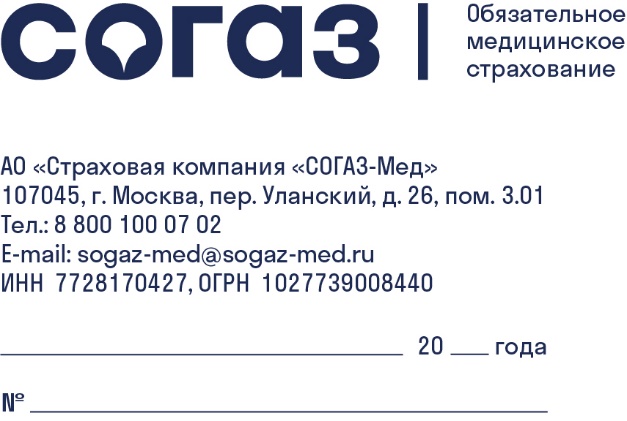 Уважаемый Виктор Владимирович!Прошу разместить видеоролик «Сахарный диабет», разработанный и созданный АО «СК «СОГАЗ-Мед» с целью привлечения внимания граждан к своему здоровью, а также с целью информирования о факторах риска развития заболевания на сайте администрации Пристенского района и/или в социальных сетях на официальных страницах администрации. В 2023 году стартовал федеральный проект "Борьба с сахарным диабетом", его цель - остановить развитие "тихой эпидемии", как ее называют врачи. Причина в том, что сейчас уже каждый четвертый россиянин либо болен сахарным диабетом 2-го типа, либо находится в группе риска.  Размещение данного ролика будет способствовать информированности жителей района об их правах и, соответственно, поможет кому-то вовремя получить необходимую медицинскую помощь. Ссылка на видео: https://cloud.mail.ru/public/Jygp/DLUC24tduПриложение: паспорт видеоролика на 1 листе.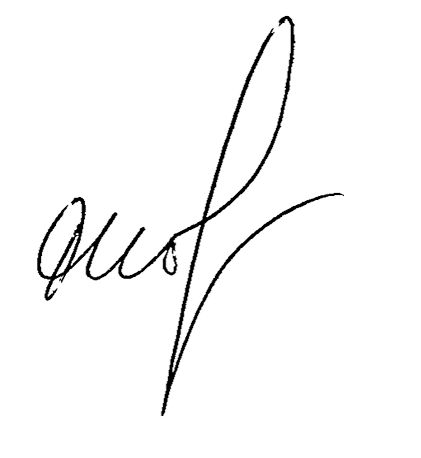 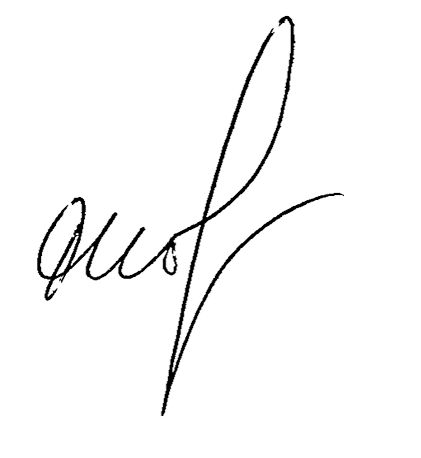 ДиректорКурского филиала Исп. М.С.Галкина Тел.: 8(4712) 54-02-42 доб 1202, +7 951-083-07-77